Animal track identifier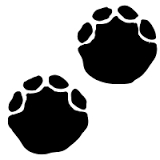 Elephant Once common throughout Africa and Asia, elephant numbers have dropped, largely due to the ivory trade, and habitat loss.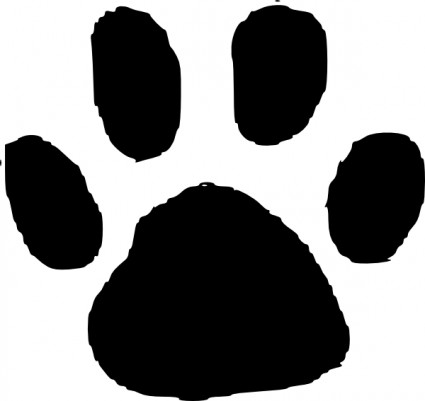 PandaPandas do not have babies that often so there are not many of them. Another reason that pandas have become endangered is because their habitats and food sources are being destroyed.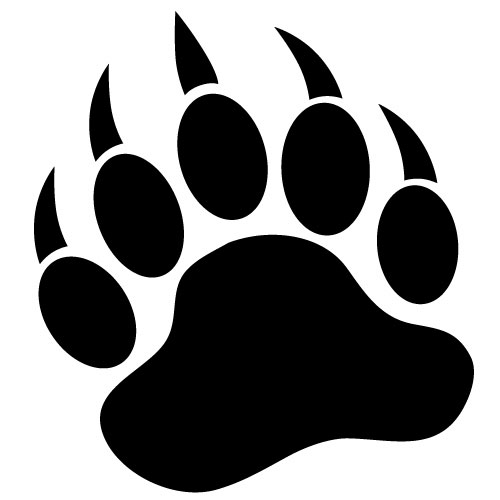 Polar bearThe Polar bears' habitat is the Arctic. It is starting to melt and decline.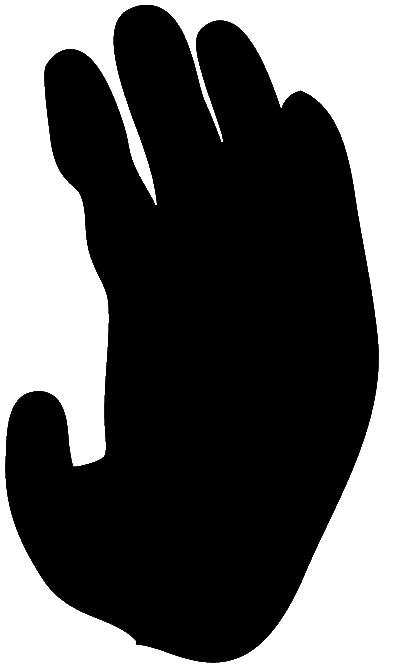 OrangatanThe critically endangered Sumatran orangutan population is threatened by hunting and habitat loss.